PUBLISHER NOTES #4To fix the extra space between lines of text or between paragraphs of text either:Click on the Line & Paragraph Spacing icon - Choose Line Spacing Options and make sure the numbers for Before/After Paragraphs are 0 and adjust the 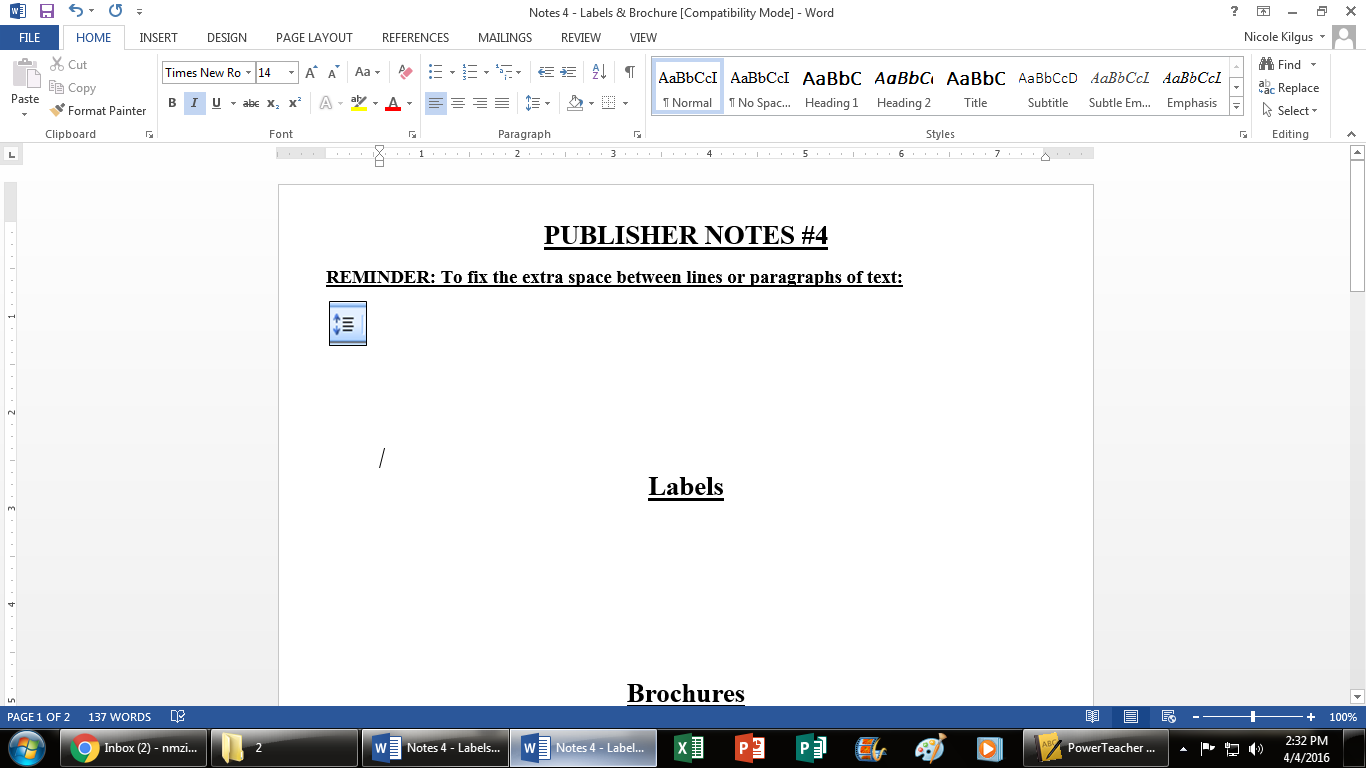 Between Lines number if neededLabels Include person's name and full addressAddress needs to take up the majority of the label's space and needs to be vertically centered within the spaceCan include a background color, border, or picture but the address should be the main focusBrochuresPurpose of a Brochure:A pamphlet or booklet containing information and pictures about a person, product, place, or service Brochure Layout:Tips to follow when creating a Brochure:Eye-catching front coverMotivate the reader to look inside brochureMake titles or headings visible!Have a good balance of white spaceColor choice Before you begin creating your brochure:	Change the margins to:			Top and Bottom margins:   .25”			Left & Right margins:  .5”	Change the column spacing to:	  .1”Connect Textboxes Toolbar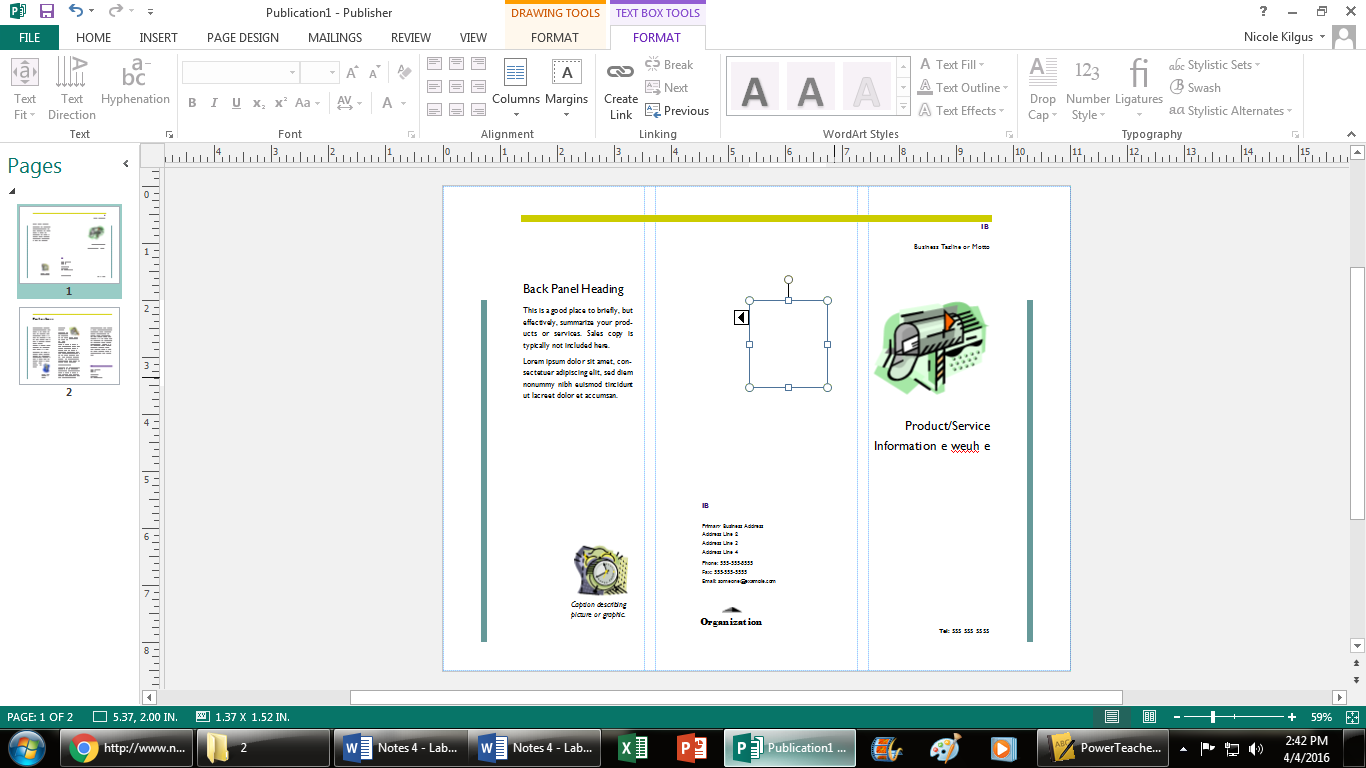 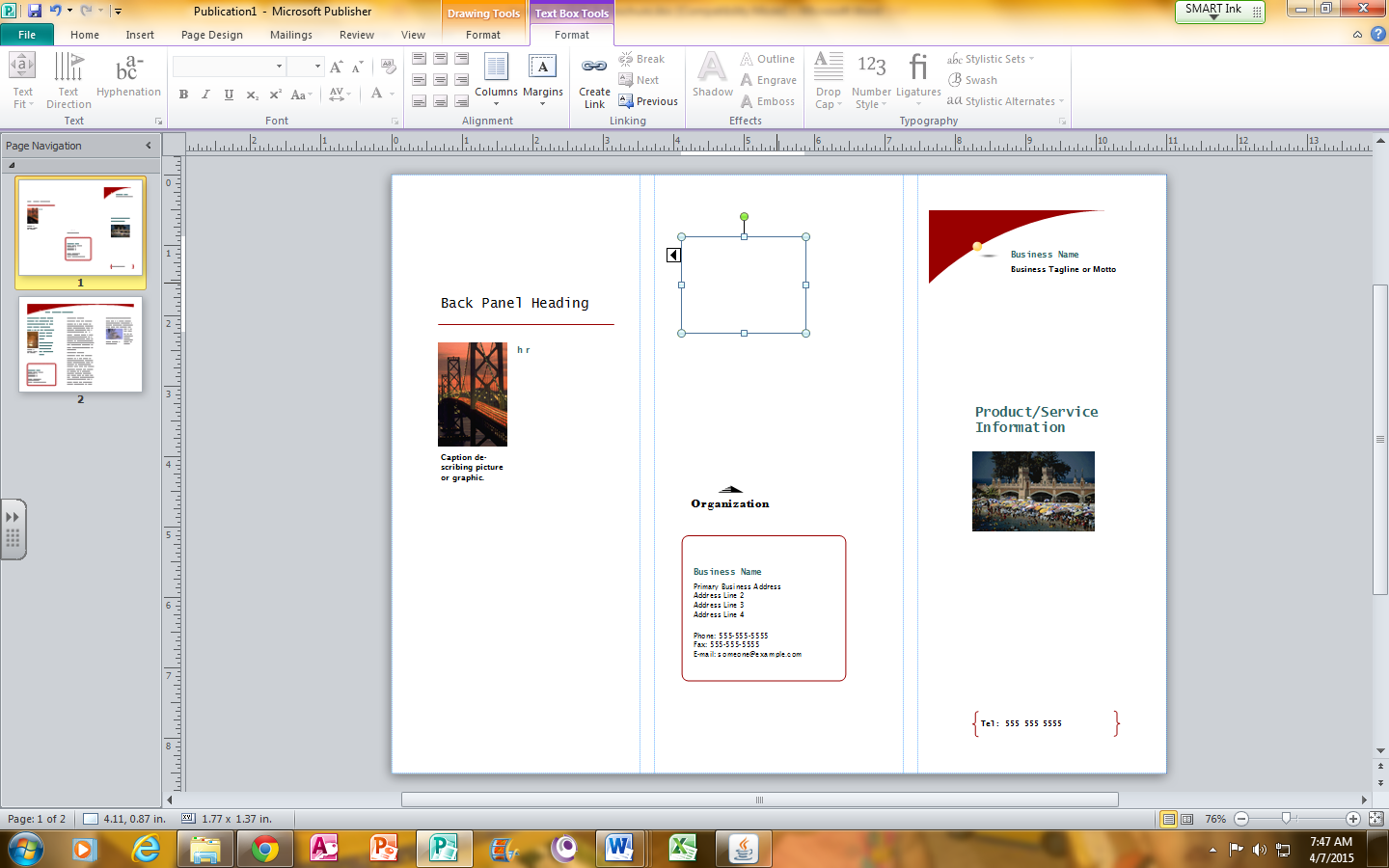 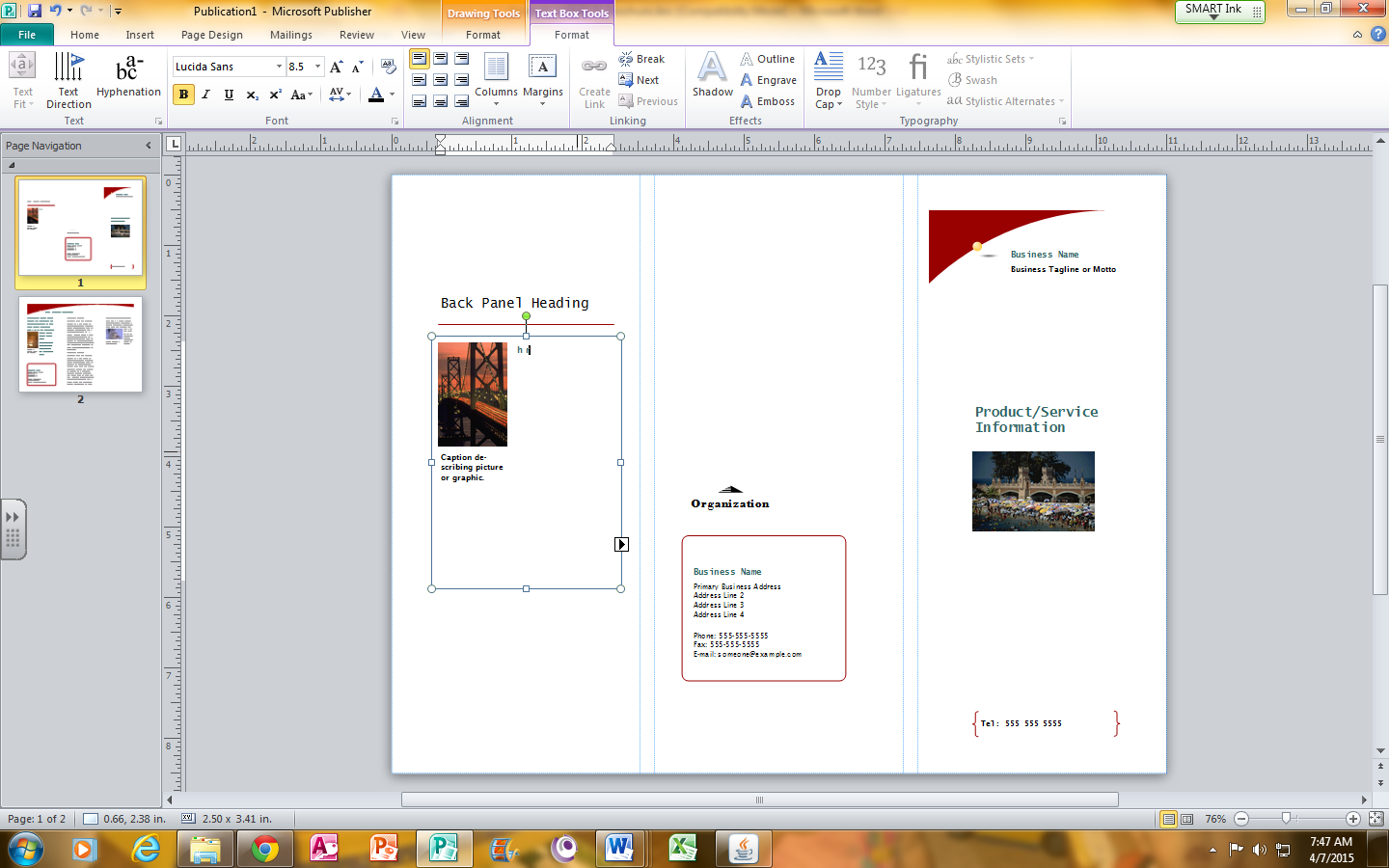 Steps to Connecting TextboxesCreate all textboxes neededType in first text box until you reach the bottom of it and get the Text Overflow Indicator   	  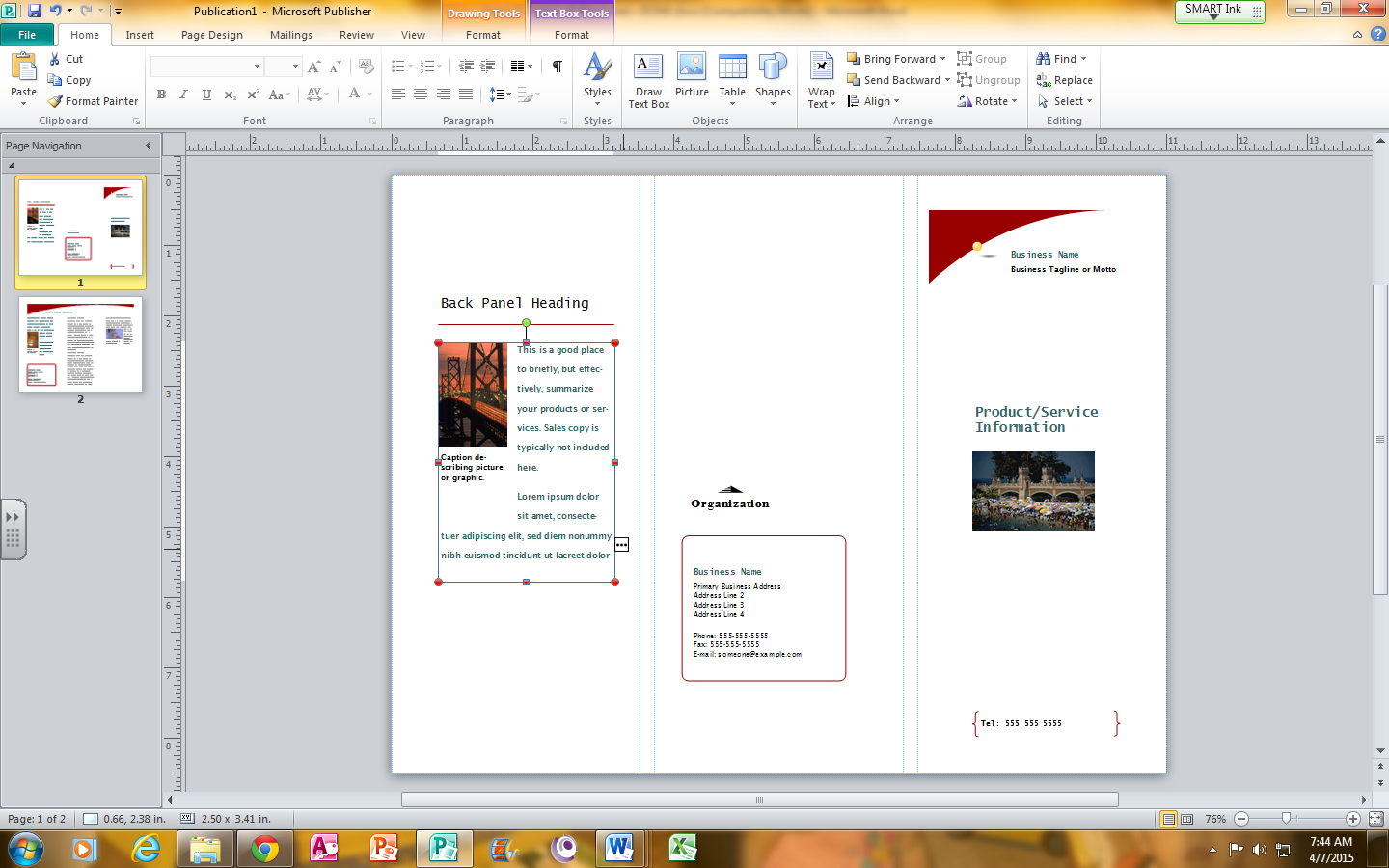 Choose “Create Text Box Link” ButtonMouse becomes a cupClick the textbox you want the excess text to flow into. ORFollow steps 1 and 2 from the first way, and the click the Text Overflow Indicator Your mouse will become a cup, and then pour into your next empty textbox.To Connect Textboxes on different pages:As you follow steps 1-4, make sure you create your second textbox on a different page than the first textbox.  Once your mouse becomes a cup, click on the page number you need in the Page Navigator and then "pour" the excess text into the second textbox.To Print a Brochure:Choose the correct printer (Gemini Room 13), under settings, put that you only want to print page 1 and print it.  Go back to the printer to get your sheet of paper, pull out the paper tray at the bottom of the printer and place your sheet back into the printer.  Make sure it is placed so that what is printed is facing up AND that the bottom of the page is facing towards the front of the class.